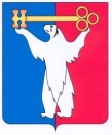 АДМИНИСТРАЦИЯ ГОРОДА НОРИЛЬСКАКРАСНОЯРСКОГО КРАЯРАСПОРЯЖЕНИЕ05.04.2016	г.Норильск	№ 1300Об изменении вида разрешенного использования земельного участкаРассмотрев заявление Н.Н. Гамзатовой, об изменении вида разрешенного использования земельного участка с кадастровым номером 24:55:0402013:1541 «для эксплуатации гаража-стоянки, здания СТО с автомагазином и строительство объекта капитального строительства «административное здание» на вид разрешенного использования «для размещения непродовольственного объекта торговли», в соответствии с Правилами землепользования и застройки на территории муниципального образования город Норильск, утвержденными решением Норильского городского Совета депутатов от 10.11.2009 № 22-533, учитывая, что испрашиваемое изменение вида разрешенного использования земельного участка с кадастровым номером 24:55:0402013:1541 необходимо для приведения вида разрешенного использования земельного участка в соответствие с планируемым целевым использованием, при этом, не затрагивая интересы жителей муниципального образования город Норильск, 1. Испрашиваемое изменение вида разрешенного использования земельного участка с кадастровым номером 24:55:0402013:1541 «для размещения непродовольственного объекта торговли» соответствует виду разрешенного использования земельного участка «магазины», установленному классификатором видов разрешенного использования земельных участков, утвержденным Приказом Минэкономразвития России от 01.09.2014 № 540.2. Изменить вид разрешенного использования земельного участка с кадастровым номером 24:55:0402013:1541 «для эксплуатации гаража-стоянки, здания СТО с автомагазином и строительство объекта капитального строительства «административное здание» на вид разрешенного использования «магазины», расположенного по адресу: Красноярский край, г. Норильск, район Центральный, ул. Талнахская.3. Управлению по градостроительству и землепользованию Администрации города Норильска копию настоящего распоряжения направить в адрес Управления Федеральной службы государственной регистрации, кадастра и картографии по Красноярскому краю для внесения изменения в сведения о земельном участке в государственный кадастр недвижимости.4. Опубликовать настоящее распоряжение в газете «Заполярная правда» и разместить его на официальном сайте муниципального образования город Норильск.5. Контроль исполнения пункта 4 настоящего распоряжения возложить на заместителя Руководителя Администрации города Норильска по собственности и развитию предпринимательства.Руководитель Администрации города Норильска	Е.Ю. Поздняков